Dovganyuk SergeyExperience:Position applied for: 3rd EngineerDate of birth: 30.03.1976 (age: 41)Citizenship: UkraineResidence permit in Ukraine: NoCountry of residence: UkraineCity of residence: OdessaContact Tel. No: +38 (095) 648-81-55E-Mail: dovgan.76@mail.ruU.S. visa: NoE.U. visa: NoUkrainian biometric international passport: Not specifiedDate available from: 05.02.2014English knowledge: ModerateMinimum salary: 3000 $ per month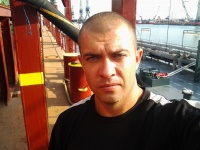 PositionFrom / ToVessel nameVessel typeDWTMEBHPFlagShipownerCrewing3rd Engineer18.07.2013-29.12.2013MARGRETE CGeneral Cargo10500MAK4320ENGCarisbrookePolysMarine3rd Engineer25.03.2013-26.06.2013UAL ANGOLAGeneral Cargo10500MAK4320ENGCarisbrookePolysMarine3rd Engineer30.06.2012-30.10.2012GEJA CGeneral Cargo10500MAK4320ENGCarisbrookePolysMarine